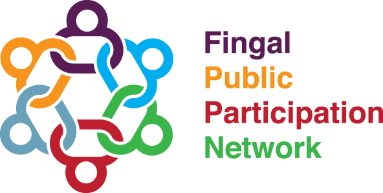 MinutesMinutesLinkage Group NameCommunity Safety Crime and Policing VenueZoom Video Conferencing MeetingDate of Meeting7pm, 03rd February 2022AttendeesFacilitator: Samantha DooleyAngela Rogers, Anthony Brennan, Anthony Doran, Rosalind Jones, Ray Smyth, Leina Ibnouf, George Mongey, Yetunde Joyce and Tina NwachukwuApologiesGill Blackburn and Maria TormeyIn attendanceAdam Rudden (PPN Support Worker)Open and IntroductionOpen and IntroductionFacilitator SD opened the meeting and conducted a round of introductions.Facilitator SD opened the meeting and conducted a round of introductions.Minutes and Matters ArisingMinutes and Matters ArisingNovember’s Meeting minutes was proposed by AB and seconded by SD. November’s Meeting minutes was proposed by AB and seconded by SD. PPN Rep ReportPPN Rep ReportJPC Representatives presented report to Linkage Group on the JPC meeting - 3rd December 2021(Refer to Report for full details)JPC were given dates for 4 public meetings in 2022.Philip Jennings (Blanchardstown Drugs Task Force) presented Safer Blanchardstown Report to JPC. PPN Representatives communicated concern over the lack of informing and involvement of the JPC in relation to Operation TombolaSuperintendent Mark Curran form Balbriggan informed JPC that in January/February they are having a recruitment drive with a particularly focus on increasing diversity in the force. The PPN Reps suggested that the PPN could assist in disseminating information about this to its members.The JPC received training on January 20th. The PPN Representatives state that training was a positive experience. PPN JPC representative commented that there is an issue of lack of engagement of some JPC Representatives.JPC Representatives presented report to Linkage Group on the JPC meeting - 3rd December 2021(Refer to Report for full details)JPC were given dates for 4 public meetings in 2022.Philip Jennings (Blanchardstown Drugs Task Force) presented Safer Blanchardstown Report to JPC. PPN Representatives communicated concern over the lack of informing and involvement of the JPC in relation to Operation TombolaSuperintendent Mark Curran form Balbriggan informed JPC that in January/February they are having a recruitment drive with a particularly focus on increasing diversity in the force. The PPN Reps suggested that the PPN could assist in disseminating information about this to its members.The JPC received training on January 20th. The PPN Representatives state that training was a positive experience. PPN JPC representative commented that there is an issue of lack of engagement of some JPC Representatives.Workplan Workplan PPN Support Worker presented linkage group with a draft workplan. Linkage group members were encouraged to view the proposed workplan and submit any suggestions, additions or any alterations to the PPN Support Worker.Linkage Group stated that there is a danger that the Linkage Group could turn into a talking shop. The linkage group workplan should focus on the work of the relevant committee. JPC Representative stated that the challenge up until this point is that the JPC Committee has not been working effectively. PPN Support Worker presented linkage group with a draft workplan. Linkage group members were encouraged to view the proposed workplan and submit any suggestions, additions or any alterations to the PPN Support Worker.Linkage Group stated that there is a danger that the Linkage Group could turn into a talking shop. The linkage group workplan should focus on the work of the relevant committee. JPC Representative stated that the challenge up until this point is that the JPC Committee has not been working effectively. Specific Linkage Group Funding for a projectSpecific Linkage Group Funding for a projectPPN Support Worker informed linkage group that Secretariat has allocated €500 Funding to linkage groups for the purpose of undertaking a project a project. The Facilitator instructed linkage group attendees to bring project ideas to next linkage group. The PPN Support Worker stated that they will keep this item on the agenda for the next meeting. PPN Support Worker informed linkage group that Secretariat has allocated €500 Funding to linkage groups for the purpose of undertaking a project a project. The Facilitator instructed linkage group attendees to bring project ideas to next linkage group. The PPN Support Worker stated that they will keep this item on the agenda for the next meeting. Linkage Group Training (For Facilitator, Representatives, and wider Linkage Group Members)Linkage Group Training (For Facilitator, Representatives, and wider Linkage Group Members)PPN Support Worker informed linkage group that the specific training is being allocated to the linkage group, independently of the general training offered to PPN members in Spring and Autumn. Linkage Group are to identify any training they may require and submit requests to PPN Support Worker. PPN Support Worker informed linkage group that the specific training is being allocated to the linkage group, independently of the general training offered to PPN members in Spring and Autumn. Linkage Group are to identify any training they may require and submit requests to PPN Support Worker. An Garda Síochána Launch KOPS (Keeping Our People Supported) - The New Garda Wellbeing App - 16th November 2021:An Garda Síochána Launch KOPS (Keeping Our People Supported) - The New Garda Wellbeing App - 16th November 2021:PPN Support Worker informed linkage group about the launch of An Garda Síochána KOPS Wellbeing App - 16th November 2021. The app ensures that all Garda personnel have 24/7 access to information on wellbeing supports and services.PPN Support Worker informed linkage group about the launch of An Garda Síochána KOPS Wellbeing App - 16th November 2021. The app ensures that all Garda personnel have 24/7 access to information on wellbeing supports and services.Discussion on Community Issues Discussion on Community Issues Linkage group member raised the serious problem of anti-social behaviour among gangs of youths in Ongar. Linkage Group member stated that Ringsend have a good model to curb youth antisocial behaviour. Schools work closely with the local resource and community centres to arrange activities for young people. Linkage Group member inquired about CCTV on Old Hansfield Road and who is responsible for operating it.JPC Representative will seek a list of CCTV operated by FCC throughout Fingal. Linkage group member highlighted that FCC is not doing enough to tackle graffiti in Swords, nor throughout the wider Fingal area. A Linkage Group member from Thornleigh in Swords, stated that houses near a local playground had made a request at a FCC deputation meeting about having it lit up in an attempt to curb anti-social behaviour.  Member stated that FCC were reluctant to do this. JPC Representative communicated that FCC were initially reluctant to place Public Lighting in Hartstown Park but capitulated in the end. Linkage Group commented on the lack of a visible presence of community Gardai. Linkage Group stated it would be useful in having a list of community Gardai operating in the Fingal area, along with information on how they engage with Community Groups. Linkage group member raised the serious problem of anti-social behaviour among gangs of youths in Ongar. Linkage Group member stated that Ringsend have a good model to curb youth antisocial behaviour. Schools work closely with the local resource and community centres to arrange activities for young people. Linkage Group member inquired about CCTV on Old Hansfield Road and who is responsible for operating it.JPC Representative will seek a list of CCTV operated by FCC throughout Fingal. Linkage group member highlighted that FCC is not doing enough to tackle graffiti in Swords, nor throughout the wider Fingal area. A Linkage Group member from Thornleigh in Swords, stated that houses near a local playground had made a request at a FCC deputation meeting about having it lit up in an attempt to curb anti-social behaviour.  Member stated that FCC were reluctant to do this. JPC Representative communicated that FCC were initially reluctant to place Public Lighting in Hartstown Park but capitulated in the end. Linkage Group commented on the lack of a visible presence of community Gardai. Linkage Group stated it would be useful in having a list of community Gardai operating in the Fingal area, along with information on how they engage with Community Groups. AOB AOB Linkage Group Member raised the issue of the change in linkage group name from simply “Community Safety” to “Community Safety Crime and Policing”. PPN Support worker asked Linkage Group whether they would like to name to revert back to “Community Safety”.Facilitator asked PPN Support to submit poll to wider linkage group members to vote on name change. Linkage Group Member raised the issue of the change in linkage group name from simply “Community Safety” to “Community Safety Crime and Policing”. PPN Support worker asked Linkage Group whether they would like to name to revert back to “Community Safety”.Facilitator asked PPN Support to submit poll to wider linkage group members to vote on name change.  Agreement on actions / issues to be pursued Agreement on actions / issues to be pursuedPPN Support Worker to Send out poll to wider members to vote on name of linkage groupLinkage Group Members to review workplan and make suggestions whether they see fit.Linkage Group Members to submit Training suggestions for the linkage GroupLinkage Group are to submit project ideas JPC Representatives to seek list of community gardai and inquire how they engage with community groups.JPC Representatives to inquire about list of CCTVs operated in Fingal by FCC.JPC Representative to inquire about the Fingal wide problems of antisocial behaviour being committed by gangs of youths. PPN Support Worker to Send out poll to wider members to vote on name of linkage groupLinkage Group Members to review workplan and make suggestions whether they see fit.Linkage Group Members to submit Training suggestions for the linkage GroupLinkage Group are to submit project ideas JPC Representatives to seek list of community gardai and inquire how they engage with community groups.JPC Representatives to inquire about list of CCTVs operated in Fingal by FCC.JPC Representative to inquire about the Fingal wide problems of antisocial behaviour being committed by gangs of youths. 